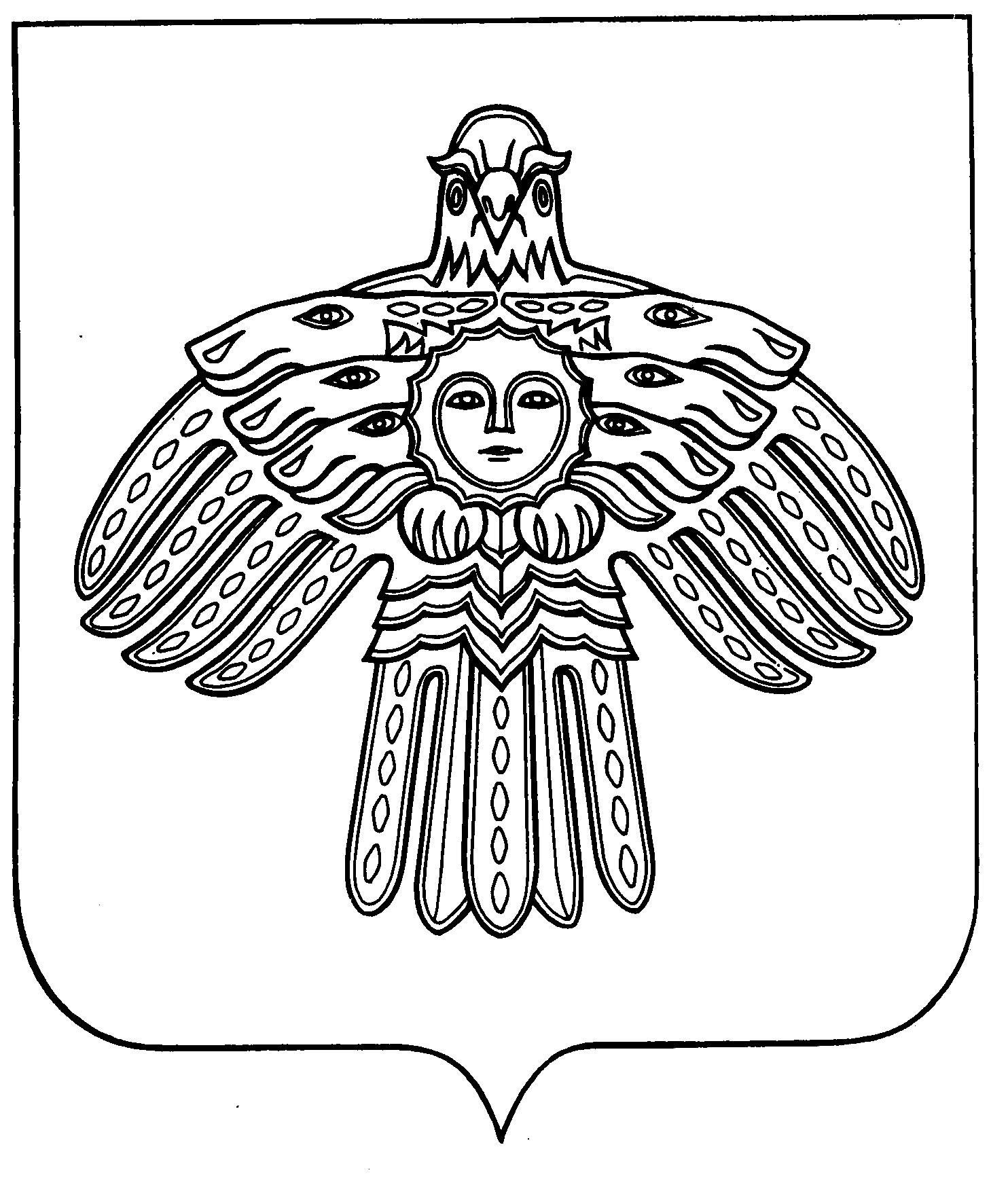 Уважаемые руководители! Во исполнение Протокола заочного заседания Правительственной комиссии по делам несовершеннолетних и защите их прав в Российской Федерации от 28.06.2021 г. № 29 просим организовать работу среди несовершеннолетних по распространению информации об Общероссийском телефоне доверия (8-800-2000-122), оказывающем консультативно-психологическую помощь в сложной жизненной ситуации, а также о региональных ресурсах оказания экстренной помощи (телефонах доверия, службах экстренного реагирования, консультационных центрах и иных) путем ее размещения на официальных сайтах образовательных организаций, на стендах в учреждениях и др.  Доводим до вашего сведения, что материалы по данной тематике размещены на официальном сайте ГУ РК «Республиканский центр психолого-педагогической, медицинской и социальной помощи» по ссылке: https://ppmsp.rkomi.ru/dictionaries/obyavleniya_i_novosti-35/51492.Отчет о проделанной работе (в свободной форме) просим направлять по электронной почте otdelpps@mail.ru в срок до 07 марта 2023 г. По возникающим вопросам можно обращаться по номеру телефона: 8(8212)301-357 доб. 215 – Ольга Валерьевна Борисова, доб. 216 – Наталья Александровна Пастух.Заместитель министра                                                                       О.А. ХолоповГлавинская Ольга Сергеевна8(8212) 301-660, доб. 341